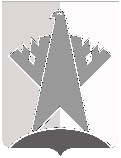 ДУМА СУРГУТСКОГО РАЙОНАХанты-Мансийского автономного округа - ЮгрыРЕШЕНИЕ«24» июня 2022 года                                                                                                          № 271-нпа    г. СургутДума Сургутского района решила:1. Внести в решение Думы Сургутского района от 27 декабря 2011 года 
№ 128 «О Порядке официального толкования Устава Сургутского района, решений Думы Сургутского района» следующее изменение: подпункт 1.4 пункта 1 приложения к решению изложить в следующей редакции:«1.4. Официальное толкование правовых актов осуществляется на принципах законности и единства правовой системы Сургутского района.».2. Решение вступает в силу после его официального опубликования (обнародования). О внесении изменения в решение Думы Сургутского района от 27 декабря 2011 года № 128 «О Порядке официального толкования Устава Сургутского района, решений Думы Сургутского района»Председатель Думы Сургутского районаВ.А. Полторацкий«24» июня 2022 годаИсполняющий полномочия главы Сургутского районаМ.А. Асадуллаев «24» июня 2022 года